이      력      서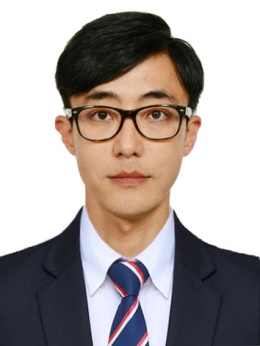 인적 사항성  명전준수전준수전준수전준수인적 사항주  소울산 남구 신정4동울산 남구 신정4동울산 남구 신정4동울산 남구 신정4동인적 사항전  화010-9407-0423010-9407-0423010-9407-0423010-9407-0423인적 사항E-Mailernesto_jun@aol.comernesto_jun@aol.comernesto_jun@aol.comernesto_jun@aol.com학력 사항2000.03~2009.02울산대학교 스페인중남미학과 졸업울산대학교 스페인중남미학과 졸업울산대학교 스페인중남미학과 졸업울산대학교 스페인중남미학과 졸업직장 경력2016.01~2018.06회사명우진플라임우진플라임우진플라임직장 경력2016.01~2018.06부서명해외사업부해외사업부해외사업부직장 경력2016.01~2018.06직무/직급중남미 해외영업 / 대리중남미 해외영업 / 대리중남미 해외영업 / 대리직장 경력2015.02~2015.07회사명극동자동화극동자동화극동자동화직장 경력2015.02~2015.07부서명시스템사업부시스템사업부시스템사업부직장 경력2015.02~2015.07직무/직급System Integration 견적 및 입찰 / 대리System Integration 견적 및 입찰 / 대리System Integration 견적 및 입찰 / 대리직장 경력2013.02~2014.12회사명파츠몰파츠몰파츠몰직장 경력2013.02~2014.12부서명수출팀수출팀수출팀직장 경력2013.02~2014.12직무/직급중남미 바이어 오더관리 / 사원중남미 바이어 오더관리 / 사원중남미 바이어 오더관리 / 사원직장 경력2011.07~2012.05회사명삼성전자 멕시코법인삼성전자 멕시코법인삼성전자 멕시코법인직장 경력2011.07~2012.05부서명경영관리경영관리경영관리직장 경력2011.07~2012.05직무/직급경영지원 / 사원경영지원 / 사원경영지원 / 사원직장 경력2009.09~2011.07회사명대우전자 멕시코법인대우전자 멕시코법인대우전자 멕시코법인직장 경력2009.09~2011.07부서명서비스서비스서비스직장 경력2009.09~2011.07직무/직급규격 인증 지원, 자재 관리 / 사원규격 인증 지원, 자재 관리 / 사원규격 인증 지원, 자재 관리 / 사원어     학외 국 어시  험점수/급수일   자기   관어     학영    어TOEIC8652015.10.10ETS어     학스페인어DELEIntermedio2008.03.03Instituto Cervantes컴퓨터활용MS Office(Word, Excel, Power Point, Publisher), SDL Trados 2019MS Office(Word, Excel, Power Point, Publisher), SDL Trados 2019MS Office(Word, Excel, Power Point, Publisher), SDL Trados 2019MS Office(Word, Excel, Power Point, Publisher), SDL Trados 2019MS Office(Word, Excel, Power Point, Publisher), SDL Trados 2019번역 경력2018.09 모바일 게임 스크립트 한영 번역2018.09 모바일 게임 스크립트 한영 번역2018.09 모바일 게임 스크립트 한영 번역2018.09 모바일 게임 스크립트 한영 번역2018.09 모바일 게임 스크립트 한영 번역번역 경력2018.08 박사 논문 연구 참여 동의서 서한 교정2018.08 박사 논문 연구 참여 동의서 서한 교정2018.08 박사 논문 연구 참여 동의서 서한 교정2018.08 박사 논문 연구 참여 동의서 서한 교정2018.08 박사 논문 연구 참여 동의서 서한 교정번역 경력2018.08 월드비전 비전메이커 번역봉사단2018.08 월드비전 비전메이커 번역봉사단2018.08 월드비전 비전메이커 번역봉사단2018.08 월드비전 비전메이커 번역봉사단2018.08 월드비전 비전메이커 번역봉사단번역 경력우진플라임: 사출기 사용자 매뉴얼, 카탈로그 등 번역 (한영, 한서)우진플라임: 사출기 사용자 매뉴얼, 카탈로그 등 번역 (한영, 한서)우진플라임: 사출기 사용자 매뉴얼, 카탈로그 등 번역 (한영, 한서)우진플라임: 사출기 사용자 매뉴얼, 카탈로그 등 번역 (한영, 한서)우진플라임: 사출기 사용자 매뉴얼, 카탈로그 등 번역 (한영, 한서)번역 경력대우전자 멕시코법인: 규정집(Norma Mexicana) 번역 (서한)대우전자 멕시코법인: 규정집(Norma Mexicana) 번역 (서한)대우전자 멕시코법인: 규정집(Norma Mexicana) 번역 (서한)대우전자 멕시코법인: 규정집(Norma Mexicana) 번역 (서한)대우전자 멕시코법인: 규정집(Norma Mexicana) 번역 (서한)